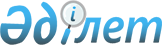 Об определении порядка и размера возмещения затрат на обучение на дому детей с ограниченными возможностями из числа детей с инвалидностью по индивидуальному учебному плану в городе Сарани и поселке АктасРешение Саранского городского маслихата Карагандинской области от 27 июня 2023 года № 39. Зарегистрировано в Департаменте юстиции Карагандинской области 29 июня 2023 года № 6446-09.
      В соответствии с Законами Республики Казахстан "О социальной и медико-педагогической коррекционной поддержке детей с ограниченными возможностями", "О местном государственном управлении и самоуправлении в Республике Казахстан", городской маслихат РЕШИЛ:
      Сноска. Преамбула – в редакции решения Саранского городского маслихата Карагандинской области от 28.09.2023 № 65 (вводится в действие по истечении десяти календарных дней после его первого официального опубликования).


      1. Определить порядок и размер возмещения затрат на обучение на дому детей с ограниченными возможностями из числа детей с инвалидностью по индивидуальному учебному плану в городе Сарани и поселке Актас, согласно приложению к настоящему решению.
      2. Признать утратившим силу решение Саранского городского маслихата от 22 мая 2014 года № 337 "О возмещении затрат на обучение на дому детей с ограниченными возможностями из числа инвалидов по индивидуальному учебному плану" (зарегистрировано в Реестре государственной регистрации нормативных правовых актов за № 2655).
      3. Признать утратившим силу решение Саранского городского маслихата Карагандинской области от 29 ноября 2019 года за № 461 "О внесении изменения в решение Саранского городского маслихата от 22 мая 2014 года № 337 "О возмещении затрат на обучение на дому детей с ограниченными возможностями из числа инвалидов по индивидуальному учебному плану" (зарегистрировано в Реестре государственной регистрации нормативных правовых актов за № 5554).
      4. Настоящее решение вводится в действие по истечении десяти календарных дней после его первого официального опубликования. Порядок и размер возмещения затрат на обучение на дому детей с ограниченными возможностями из числа детей с инвалидностью по индивидуальному учебному плану в городе Сарани и поселке Актас
      1. Настоящий порядок и размер возмещения затрат на обучение на дому детей с ограниченными возможностями из числа детей с инвалидностью по индивидуальному учебному плану в городе Сарани и поселке Актас разработаны в соответствии с Правилами оказания государственной услуги "Возмещение затрат на обучение на дому детей с инвалидностью", утвержденными Приказом министра труда и социальной защиты населения Республики Казахстан от 25 марта 2021 года № 84 "О некоторых вопросах оказания государственных услуг в социально-трудовой сфере" (зарегистрирован в Реестре государственной регистрации нормативных правовых актов за № 22394) (далее-Правила возмещения затрат).
      2. Возмещение затрат на обучение на дому детей с ограниченными возможностями из числа детей с инвалидностью по индивидуальному учебному плану (далее – возмещение затрат на обучение) производится государственным учреждением "Отдел занятости и социальных программ города Сарани" на основании справки из учебного заведения, подтверждающей факт обучения ребенка с инвалидностью на дому.
      3. Возмещение затрат на обучение (кроме детей с инвалидностью, находящихся на полном государственном обеспечении и детей с инвалидностью, в отношении которых родители лишены родительских прав) предоставляется одному из родителей или законным представителям детей с инвалидностью, независимо от дохода семьи.
      4. Возмещение затрат на обучение производится с месяца обращения по месяц окончания срока, указанных в справке из учебного заведения, подтверждающих факт обучения ребенка с инвалидностью на дому.
      5. Возмещение затрат на обучение производится за истекший месяц. При наступлении обстоятельств, повлекших прекращение возмещения затрат на обучение (достижение ребенком с инвалидностью восемнадцати лет, окончание срока инвалидности, в период обучения ребенка с инвалидностью в государственных учреждениях, смерть ребенка с инвалидностью, переезд на постоянное место жительство за пределы города Сарань, поселка Актас) выплата прекращается с месяца, следующего за тем, в котором наступили соответствующие обстоятельства.
      6. Размер возмещения затрат на обучение равен двум месячным расчетным показателям ежемесячно на каждого ребенка с инвалидностью.
      7. Перечень документов, необходимых для возмещения затрат на обучение, предоставляется согласно приложению 3 к Правилам возмещения затрат, при этом, кандасами для идентификации личности вместо документа, удостоверяющего личность, предоставляется удостоверение кандаса.
      8. Основаниями для отказа в возмещении затрат на обучение предусмотрены в приложении 3 к Правилам возмещения затрат.
					© 2012. РГП на ПХВ «Институт законодательства и правовой информации Республики Казахстан» Министерства юстиции Республики Казахстан
				
      Председатель Саранского городского маслихата

О. Баймаганбетов
Приложение к решению
Саранского городского
маслихата
от 27 июня 2023 года
№ 39